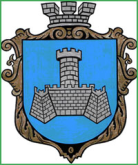 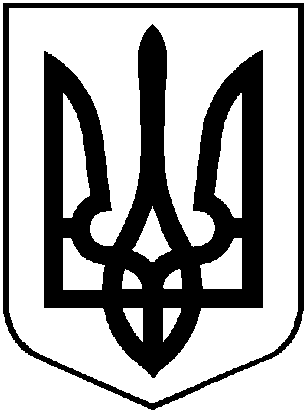 УКРАЇНАХМІЛЬНИЦЬКА МІСЬКА РАДАВІННИЦЬКОЇ ОБЛАСТІВиконавчий комітетР І Ш Е Н Н Явід                2024 року                                                                                №Про  внесення змін до квартирноїоблікової справи Ш І.Т.        Розглянувши заяву Ш І Т  щодо внесення змін до його квартирної облікової справи,  у  зв’язку із досягненням ним повноліття, враховуючи п.50 Порядку провадження органами опіки та піклування діяльності, пов'язаної із захистом прав дитини, затвердженого постановою Кабінету Міністрів України від 24.09.2008 р. №866 «Питання діяльності органів опіки та піклування, пов’язаної із захистом прав дитини», рішення виконавчого комітету міської ради від 27.07.2022 р. №386 «Про взяття Ш І.Т. на квартирний облік на поліпшення житлових умов», відповідно до Житлового кодексу України, «Правил  обліку громадян, які потребують поліпшення житлових умов, і надання їм жилих приміщень в Українській РСР», затверджених постановою Ради Міністрів Української РСР і Української республіканської Ради професійних спілок від 11.12.1984 року №470, керуючись ст. ст. 29, 30, 59 Закону України «Про місцеве самоврядування в Україні», виконком міської ради                                                ВИРІШИВ: Внести  зміни  до  квартирної   облікової  справи  Ш  І Т03.05.2006 року народження, особи з числа дітей позбавлених батьківського піклування, проживаючого за адресою: вул. ________, __, с. _____ ________, Вінницька область, зарахувавши його до списку на отримання житла поза чергою.Управлінню  житлово-комунального  господарства  та  комунальної власності Хмільницької міської ради внести відповідні зміни до квартирної облікової справи Ш І.Т.Контроль за виконання цього рішення покласти на заступника місь- кого голови з питань діяльності виконавчих органів міської ради Сергія РЕДЧИКАМіський голова                                                                 Микола ЮРЧИШИН